Załącznik nr 4 do zaproszenia do złożenia propozycji cenowej – szczegółowy opis przedmiotu zamówieniaPracownia obsługi turystycznej ZSZ nr 1 w Brzegul.p.NazwailośćTablica biała suchościeralna magnetyczna 
Dane techniczne 1 szt.Krzesło obrotowe biurowe czarne2 szt.Stanowisko biuroweWymiary w przedziale około 190-200x70-75x75-80  stanowisko pracownicze lewe T i prawe T.Poniżej przykładowy rysunek: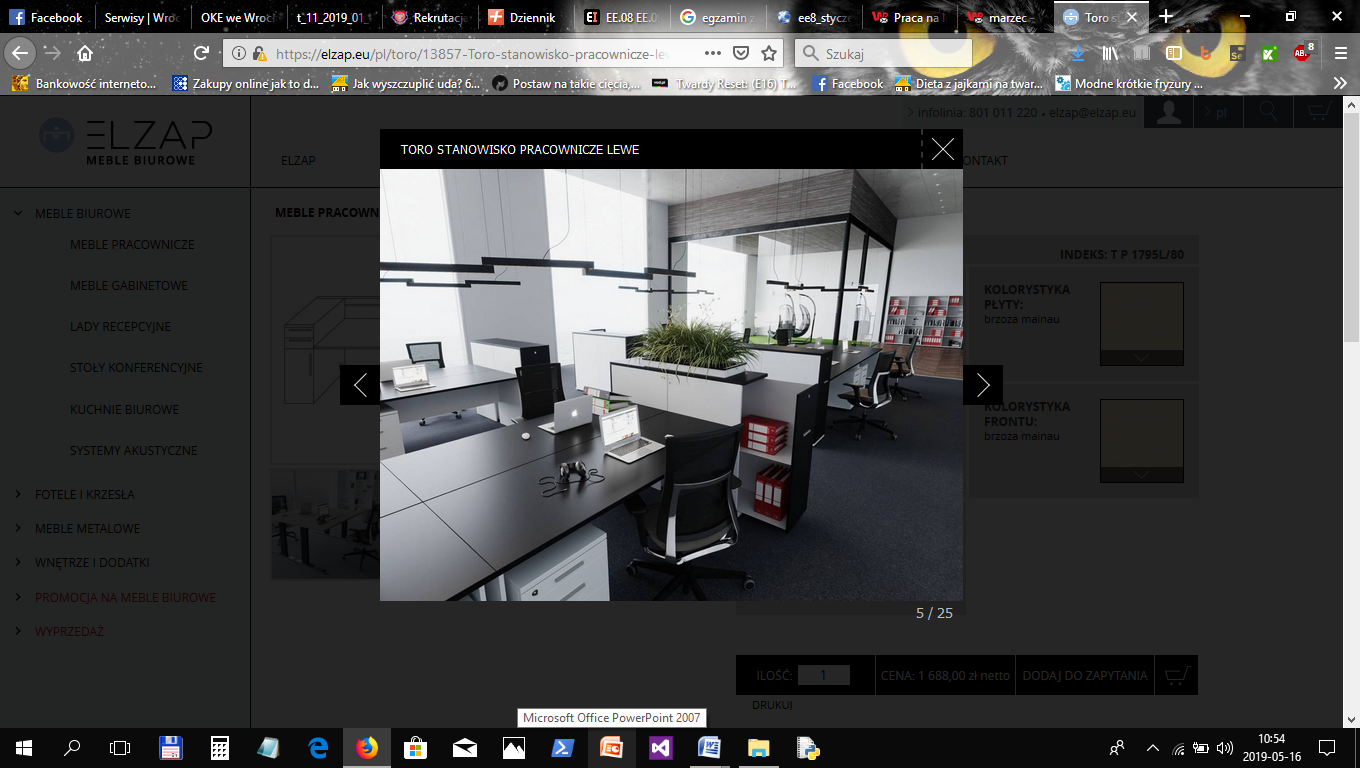 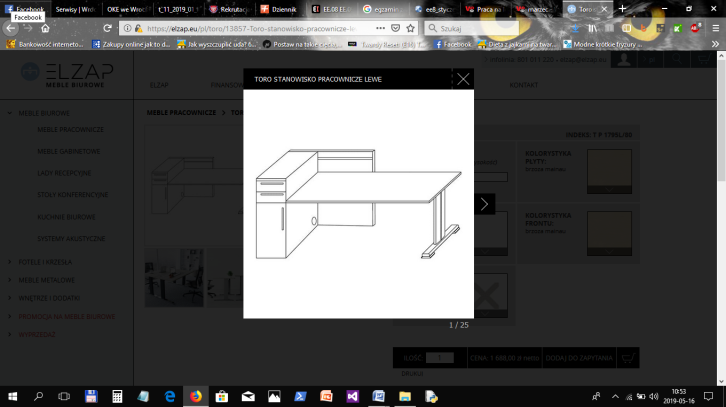 2 szt.Szafa zabezpieczającaMetalowa szafa aktowa pokryta farbą proszkową. Drzwi osadzone na wewnętrznych zawiasach. Posiadają zamek kluczowy ryglujący w trzech punktach. Możliwość regulacji wysokości półek. Wyposażenie: 3 półki + skarbczyk. Poniżej przykładowy rysunek: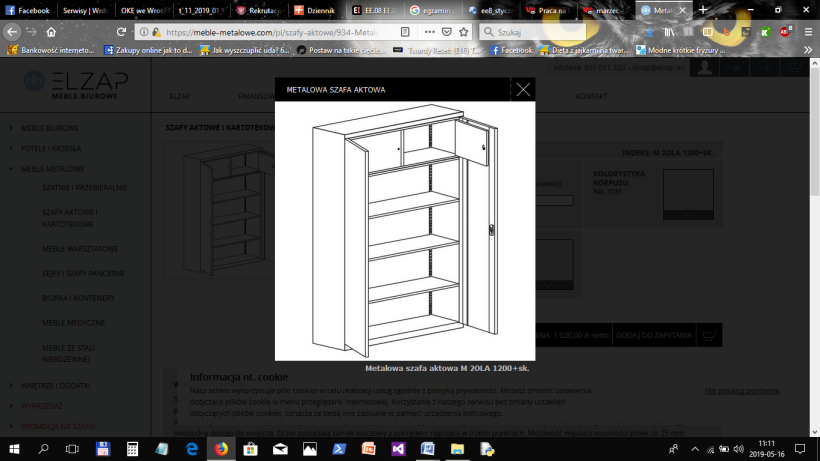 1 szt.Mapa - Europa fizyczna / polityczna – mapa ścienna •  plansza dwustronna 2 w 1 •  format w przedziale od 140 x 100 cm do 160x120 cm •  laminowana  •  oprawiona w drewniane wałki z zawieszką  •  w j. polskim   •  5 map laminowanych formatu A-3 1 szt.DUO Mapa administracyjna Polski / Polska fizyczna 
z elementami ekologii
Skala: 1 : 700 000 
Format:  w przedziale od 140 x 100 cm do 160x120 cm
Oprawa:
- laminowana dwustronnie folią strukturalną o podwyższonej wytrzymałości na rozdzieranie
- oprawiona w drewniane półwałki z zawieszeniem sznurkowym1 szt.Mapa - Świat fizyczny / polityczny•  plansza dwustronna 2 w 1, laminowana•  format w przedziale od 140 x 100 cm do 160x120 cm•  najbardziej aktualna•  oprawiona w drewniane wałki z zawieszką•  w j. polskim •  5 map laminowanych formatu A-3 1 szt.Szafa aktowa – biblioteczka, Metalowa lub wykonana z płyty wiórowej, która pokryta jest laminatem wiernie odwzorowującym strukturę drewna, półki również wykonane z płyty wiórowej pokrytej laminatem, tył szafy dla uzyskania większej stabilności wykonany z płyty HDFWymiary w granicach:szerokość: od 75 cm
głębokość: od 40cmwysokość: od 180 cm do 220 cmPosiadająca minimum 3 półki i w dolnej części szafkę z co najmniej jedną półką. Całość dolnej części zamykana na klucz. W kolorystyce podobna do szafy zabezpieczającej i stanowisk biurowych.Poniżej przykładowy rysunek: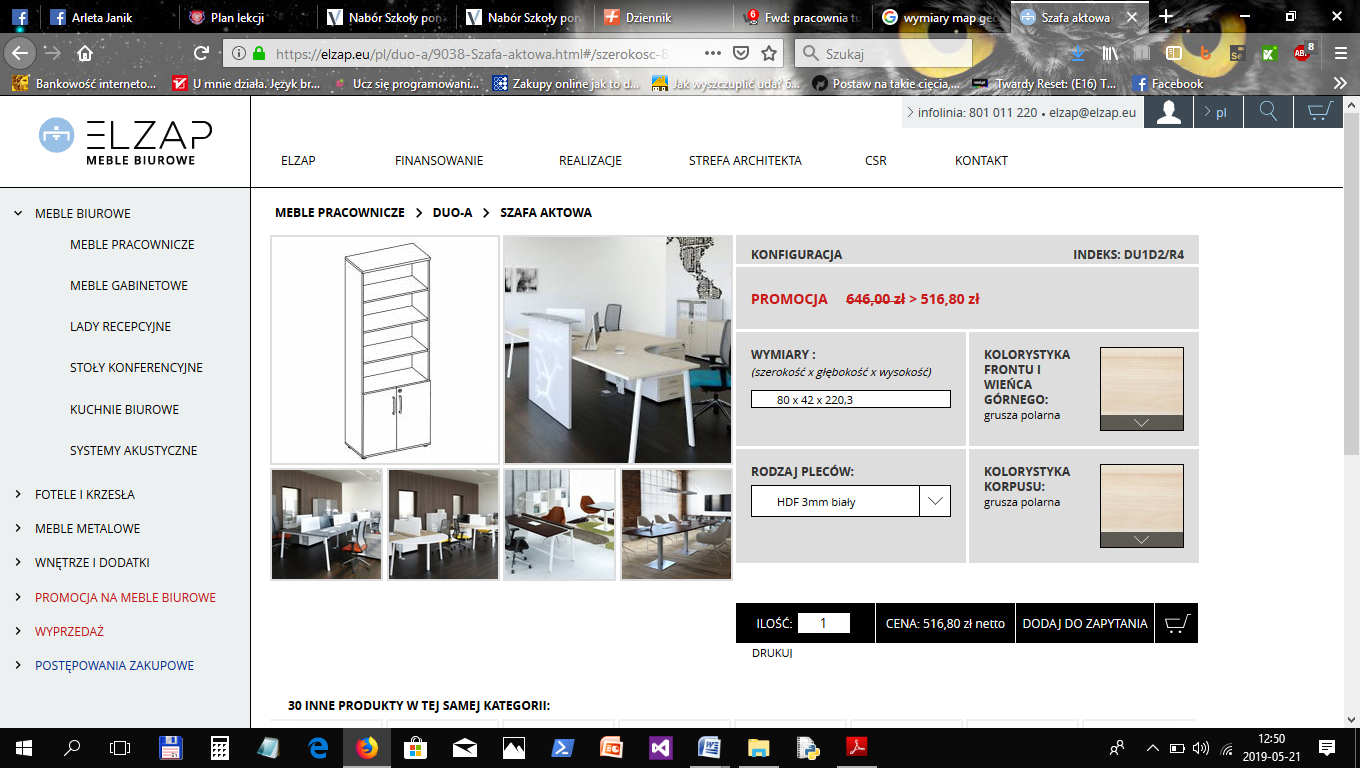 1 szt.Flipchart rodzaj :  flipchart, jezdna, magnetyczna, suchościeralna materiał powierzchni :  lakierowana szerokość minimalna od 60 cm materiał ramy :  aluminium wysokość: 100 – 120 cm akcesoria :  półka na pisaki, uchwyty na arkusze papieru kolor :  biały 1 szt.Tablica korkowa w ramie drewnianej  w przedziale od 140 x 100 cm do 100 x 160 cm1 szt.